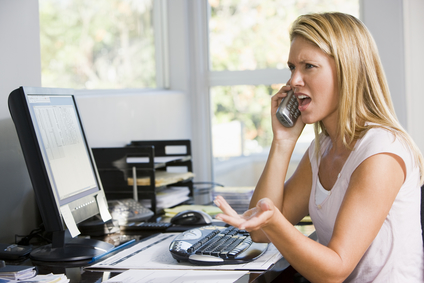 savoir Gérer les situations difficiles en accueil téléphonique CLIENTSRéférence CLIFRA02Programme de formationBesoins de l’entrepriseLes personnels qui reçoivent les appels entrants des clients et prospects de l’entreprise, font quotidiennement face à des comportements difficiles et agressifs. Ces clients et prospects ont parfois des comportements difficiles (stress et irritations de la vie quotidienne, incompréhensions et exigences techniques, énervements et emportements verbaux, intimidations et menaces verbales et physiques, agressions physiques). Le stress causé par ces attitudes et comportements déstabilisants porte à la fois atteinte à la sérénité professionnelle de ces personnels de première ligne, et à la qualité de l’accueil téléphonique. Au-delà du savoir-faire de formation initiale et de terrain, ces personnels ont besoin d’acquérir des repères et techniques pour retrouver leur sérénité et maintenir la qualité d'accueil requise par les standards de certification.Bénéfices de la formationCette formation apporte aux personnels assurant l’accueil téléphonique des clients les repères, techniques et méthodes nécessaires à la gestion de leurs comportements difficiles pendant cette phase. Ils apprennent à décrypter les intentions, les causes, les frustrations et les demandes qui se cachent derrière ces comportements difficiles et comment y répondre au mieux. Ils en retirent un sentiment de contrôle rassurant sur les situations d'accueil, une capacité technique à contrôler les évènements intrusifs en phase d’accueil, et un savoir-faire transmissible à l’équipe. + de la formationLe contenu est très dense pour acquérir en un jour une compétence essentielle en accueil téléphonique clients ;Les modalités pédagogiques sont adaptées à la durée compacte de la formation ;Modalités de sessionsFormats Formation inter-entreprises, disponible aux entreprises et individuels ;Formation intra-entreprise ;Coachings ;En présentiel, distanciel et hybride.Modalités6 participants max. par session ce qui permet un travail poussé et des feedbacks individualisés.FinancementFormation éligible aux fonds de formation via la certification Qualiopi. 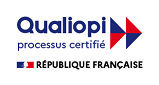 InscriptionsInscriptions entreprises et individuels par email à patrickjay@face-client.com. Confirmation sous 24 heures par retour. Sessions garanties à la 1ère inscription. 
Interface Zoom.Accessibilité personnes en situation de handicap 
Nos locaux de Paris Opéra sont handi-accessibles. Nos équipes sont sensibilisées aux besoins des personnes malentendantes et malvoyantes. 
Signalez nous tout besoin d’adaptation.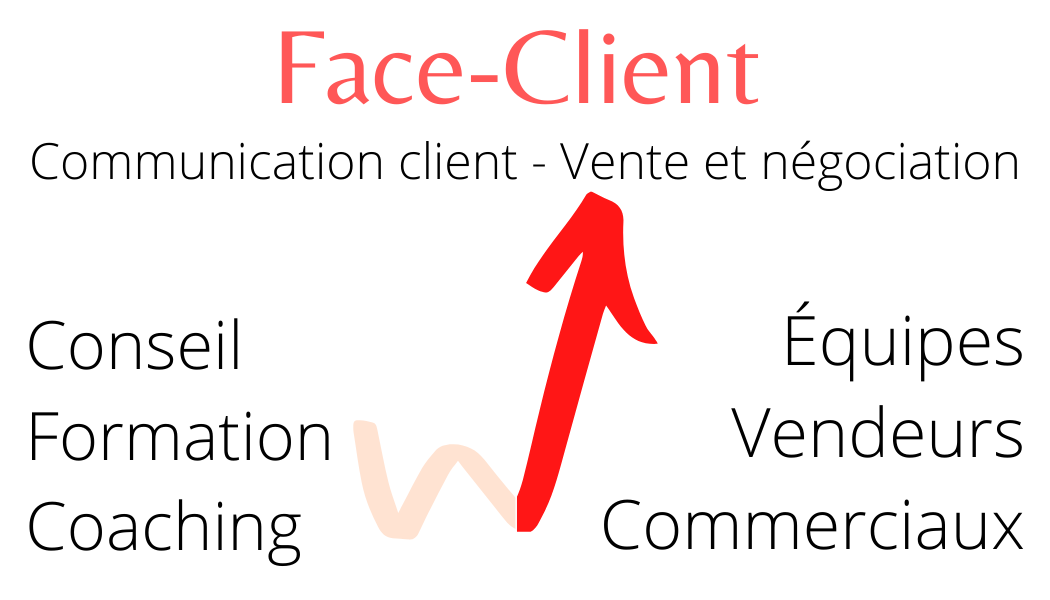 Face-ClientPatrickJAYCommunications4 Place de l’Opéra 
F-75002 Paris+33 (0)6 07 19 18 42patrickjay@face-client.comwww.face-client.comPrescriptions Objectifs opérationnelsSavoir reconnaitre les mécanismes, causes et facteurs favorisant les comportements difficiles des clients en accueil téléphonique ; Maîtriser les bonnes pratiques de gestion des situations délicates et des comportements difficiles en accueil téléphonique ; Savoir accueillir, informer, expliquer, conseiller, désamorcer, apaiser, etc. en ambiance tendue.Public concernéTous les personnels chargés de l'accueil téléphonique clients et prospects en entreprise et collectivité.Prérequis Aucun prérequis n’est nécessaire. Durée1 jour (7h). Les + pédagogiques de la formation :Consultant formateur expert en communication client, coach certifié, expert en relations difficiles, gestion du stress et des émotions, apaisement de tensions ;Questionnaire détaillé des attentes avant la formation ; Utilisation de cas fournis par les participants ; Travail sur la boîte à outil de gestion des comportements difficiles ;Démonstrations interactives : mises en situation d’accueil téléphonique ; 3/4 d'exercices pratiques ; mises en situation répétées ;Feedbacks bienveillants et prise en compte du contexte ;Contact direct avec le consultant expert en direct ; en amont, pendant et en aval de la formation ;6 mois de hotline personnelle pour chaque participant(e).Bilan et plan d’action personnalisés à l’issue.Positionnement et évaluation des acquisEn entrée formation : quizz de positionnement ;En cours de formation : mises en situation et quizz ;En fin de formation : exercice d’application de synthèse.Aide-mémoires A l’issue, les participants reçoivent :Un aide-mémoire électronique synthétique centré sur les méthodologies et points clés ;Leurs enregistrements audios en référence future.Un « jogger » A5 plastifié couleur en rappel des 10 techniques clés.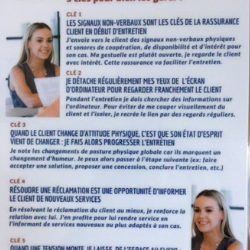 Actualisé en janvier 2023.Programme complet Les conditions de contrôle de l’accueil telephonique CLIENTLes quatre composantes de la relation de confiance avec le clientConsolider chaque composante pour maîtriser l’entretienAffirmer les prérogatives de sa fonction comme cadre de contrôleConnaître son mode de fonctionnement pour pouvoir l’adapterentretien d’accueil telephonique CLIENT : contraintes physiquesRelation de confiance : compenser l’absence d’indices non verbaux de type visuels (corps, sourire, etc.)Contrainte de temps : apprivoiser le stress de l’entretien sous pression Savoir utiliser des niveaux de langage professionnels convaincants rappel des bonnes pratiques fondamentales d’expression orale  Les expressions et mots de politesse / courtoisie Perfectionner son expression orale : clarté, dynamisme, précisionDifférencier les faits, les opinions et les sentiments dans ses argumentsSavoir utiliser des précautions oratoiresentretien d’accueil telephonique difficile : savoir gérer son stressStress déstabilisant : connaître les vrais mécanismes du stress en entretien téléphonique client difficile Acquérir l’intelligence émotionnelle de ce type de situationsConnaître ses réactions personnelles en accueil difficile pour pouvoir agir sur les déclencheursSavoir agir sur ses ressentis des symptômes du stressMaîtriser les etapes de l’accueil telephonique CLIENTConnaître les quatre types d’entretien téléphonique client difficilesReconnaître les contenus de chaque étape de l’entretienUtiliser les étapes de l’entretien comme dynamique de rassuranceSavoir utiliser les éléments de langage de rassurance fondamentaux Maîtriser les facteurs favorisants des comportements difficiles Stress : comment gérer les spirales émotionnelles négativesCulturels : comment gérer la perte de faceGenres : comment diffuser les croyances et préjugésGénérationnels : dépasser les conflits de valeurs par les « grandeurs »1. GERER UN Entretien difficile DE TYPE malentendus Malentendus, incompréhensions et désaccords : les mécanismes d’entretien spécifiques à connaîtreSavoir déchiffrer la demande et les arguments du clientMéthode d’entretien raisonné et éléments de langage spécifiquesSavoir argumenter en entretien de type désaccord et malentendus2. GERER UN Entretien difficile DE TYPE FRICTIONS Insatisfactions et frictions : identifier leur apparition pour les diffuserUtiliser l’insatisfaction pour déchiffrer la demande réelle du clientMéthode d’entretien raisonné + émotionnel : les langages spécifiquesSavoir argumenter en entretien de type insatisfactions et frictions3. GERER UN Entretien difficile DE TYPE TENSIONS Tensions : identifier leur apparition pour les diffuserSavoir agir sur la spirale émotionnelle négative pour ramener le client à la demande techniquePréserver la relation avec le client : utiliser en parallèle la méthode d’entretien raisonné et émotionnel : éléments de langage spécifiquesSavoir argumenter en entretien de type tensions4. GERER UN Entretien difficile DE TYPE CONFLITS Conflits : impacts juridiques et procédures à disposition Accepter l’excès émotionnel et utiliser la méthode d’entretien émotionnel : éléments de langage spécifiquesSavoir limiter les dommages par la mise à l’abri Signaler et déléguer la résolution du conflitActualisé en janvier 2023.